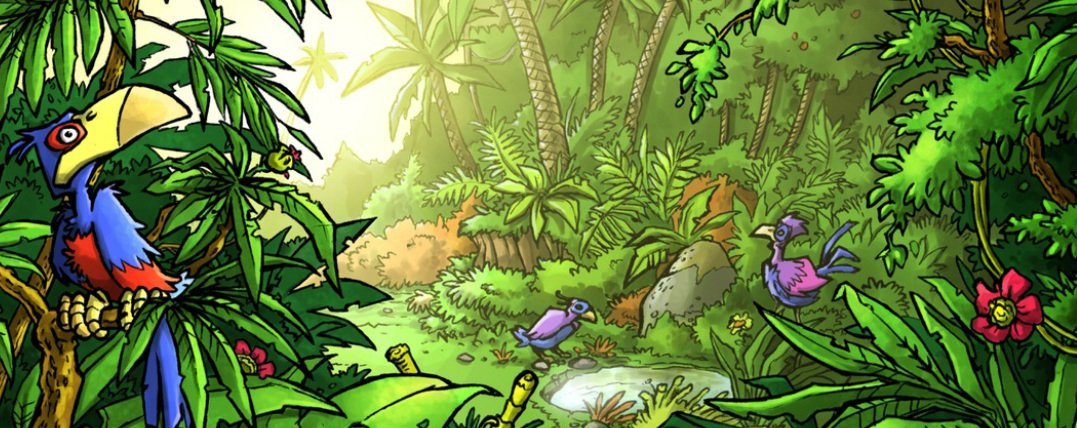 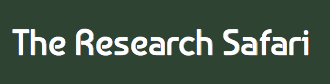 Mini Safari ThreeName:_________________________________________________________________This mini research safari is designed to get you searching for answers using a range of online search tools. Look at the question carefully to see what kind of information it is asking you to provided.What is the Great Garbage Patch and where is it located? How many solar eclipses did we have in 2016 and when were they? What is the size of the biggest tsunami wave ever recorded? When and where was it?Where do you find albumin? How do you say “The panda bear is an endangered species” in Icelandic?Convert AU $543.25 (Australian) to Scottish Pounds.What language is spoken by the most people around the world?What is the difference between a sea and an ocean?Where is the largest wind turbine farm in the world? How big is it? What is the distance between Perth, Western Australia and Adelaide, South Australia?